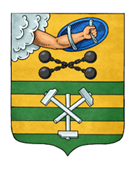 ПЕТРОЗАВОДСКИЙ ГОРОДСКОЙ СОВЕТ45 сессия 28 созываРЕШЕНИЕот 15 сентября 2021 г. № 28/45-734Отчет постоянной контрольной комиссииПетрозаводского городского Советао своей деятельности за третий квартал 2021 годаРассмотрев отчет, представленный постоянной контрольной комиссией Петрозаводского городского Совета, в соответствии со статьей 24 Устава Петрозаводского городского округа, пунктом 1.3 Положения о постоянной контрольной комиссии Петрозаводского городского Совета, утвержденного Решением Петрозаводского городского Совета от 22.04.2015 № 27/33-543, Петрозаводский городской СоветРЕШИЛ:Принять к сведению отчет постоянной контрольной комиссии Петрозаводского городского Совета о своей деятельности за третий квартал 2021 года.И.о. ПредседателяПетрозаводского городского Совета                                             А.Ю. Ханцевич